Analysis of Aristolochia fangchii root Extract Using LC-QToF-MS methodNames of investigators: Bharathi Avula, Kumar KatraguntaAffiliation: National Center for Natural Products Research, School of Pharmacy, University of Mississippi, University, MS 38677, USAAnalysis date: December 13, 2021Quantitative/Targeted method:  Quantitative resultsStandardsChemical structures of standards used for quantitative analysis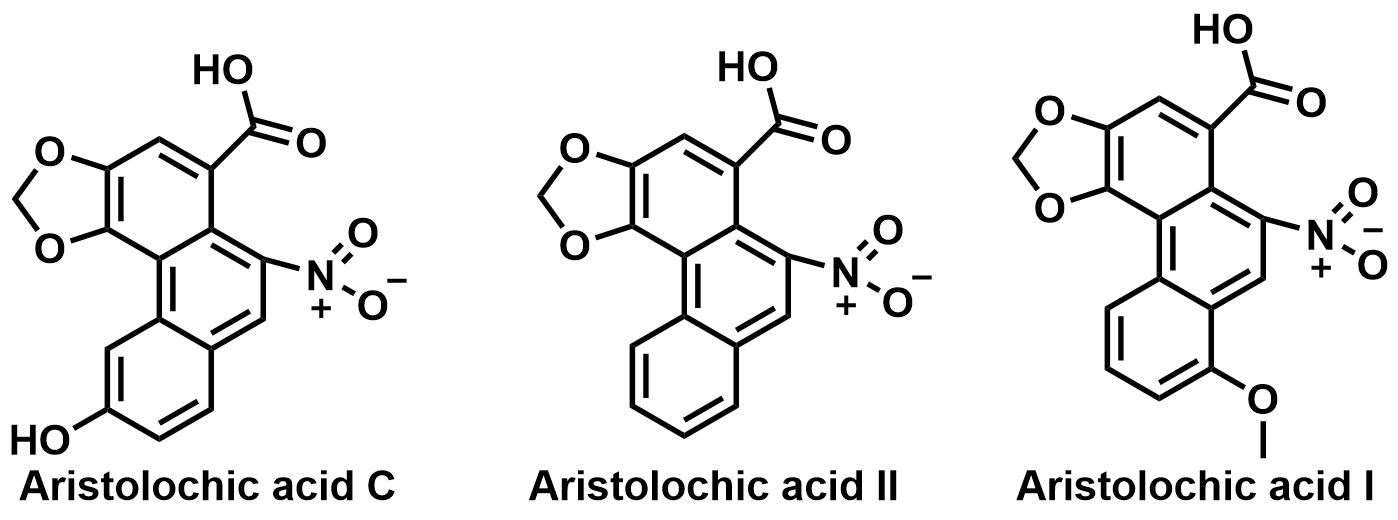 Chromatograms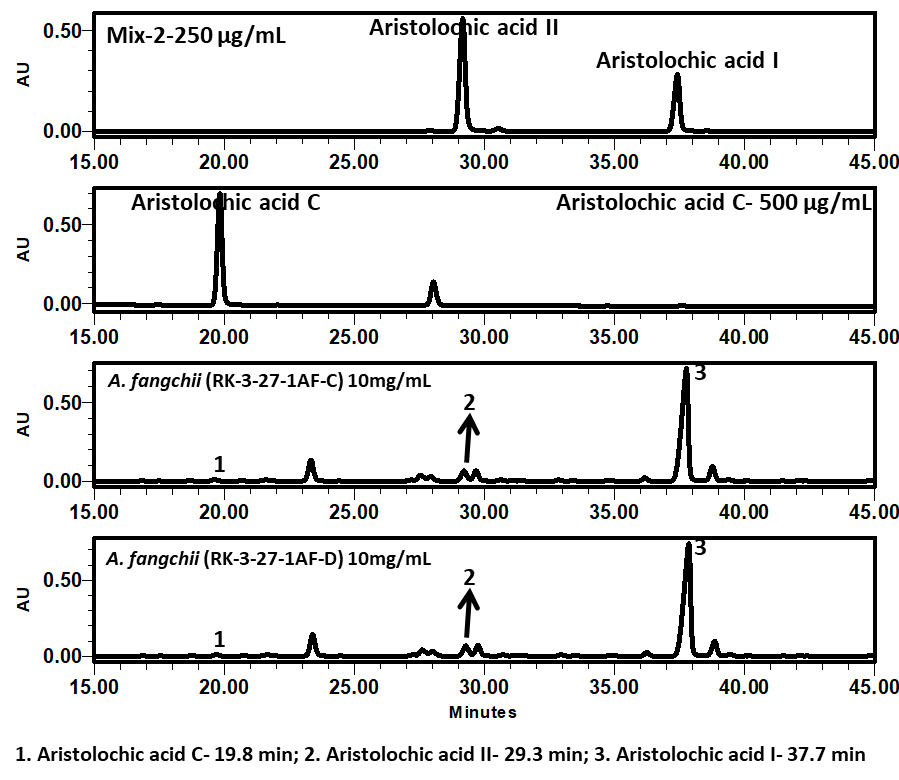 Ref.: Schaneberg, B.T. and Khan, I.A., 2004. Analysis of products suspected of containing Aristolochia or Asarum species. Journal of Ethnopharmacology, 94(2-3), pp.245-249.CalibrationLinearity profiles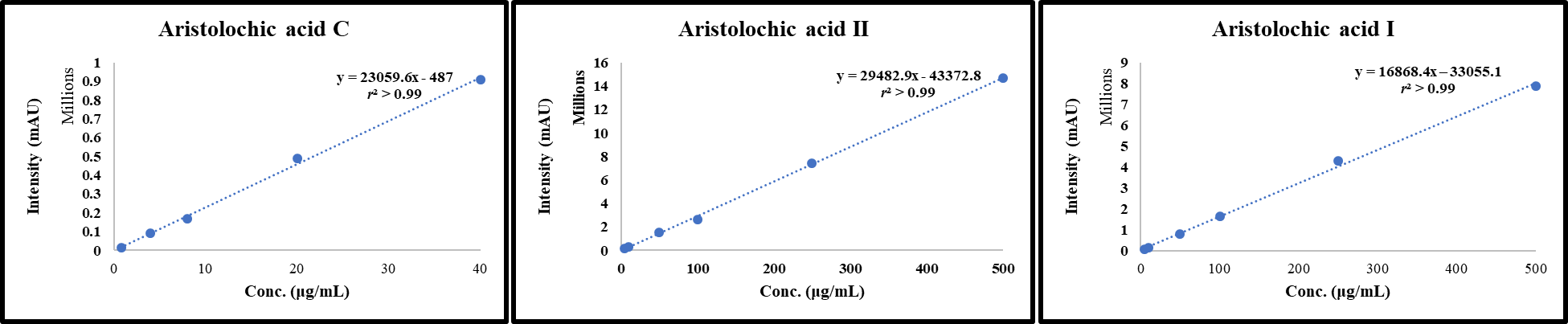 Untargeted AnalysisFigure 1: Chromatograms 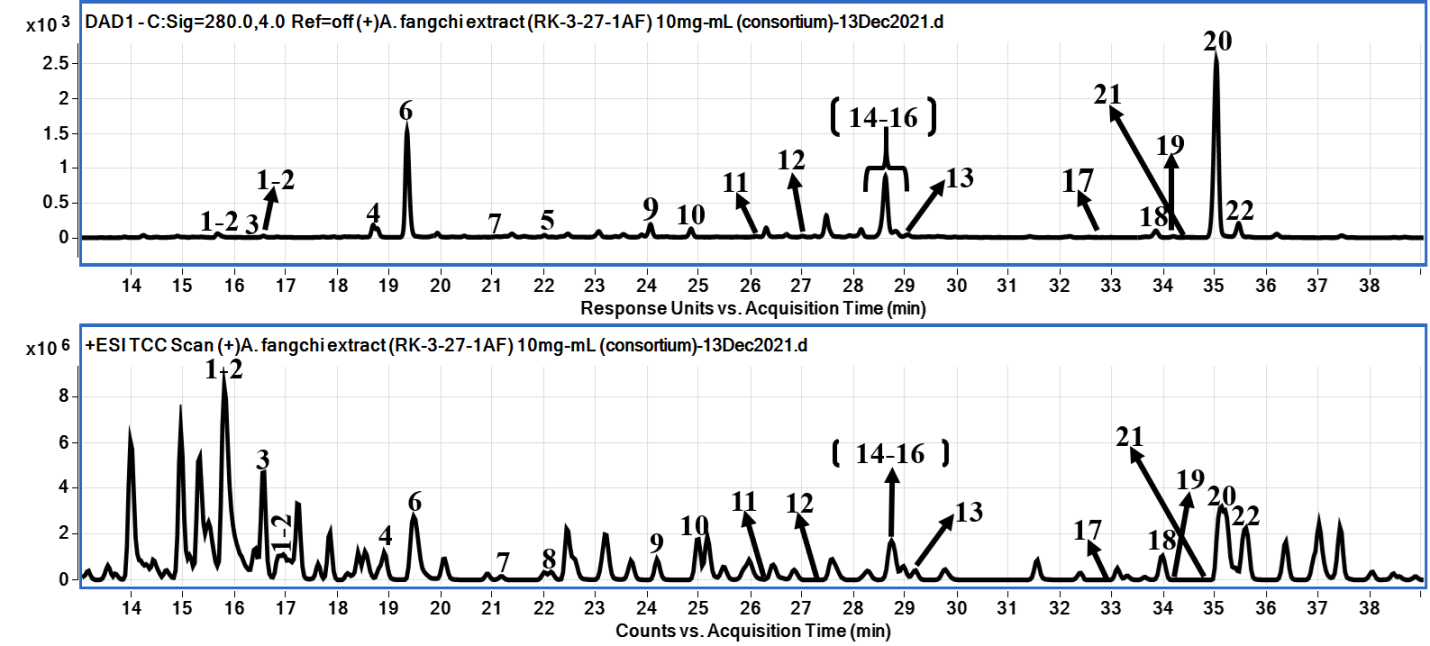 Structures of compounds in Tables 1ReferencesAnalysis of isoquinoline alkaloids from Mahonia leschenaultia and Mahonia napaulensis roots using UHPLC-Orbitrap-MSn and UHPLC-QqQLIT-MS/MS. Journal of Pharmaceutical Analysis Volume 7, Issue 2, April 2017, Pages 77-86. Johanna et al., LC-MS- and 1H NMR-Based Metabolomic Analysis and in Vitro Toxicological Assessment of 43 Aristolochia Species. J. Nat. Prod. 2016, 79, 30−37Wu et al., Aristolochic acids, aristolactam alkaloids and amides from Aristolochia kankauensis. Phytochemistry Volume 36, Issue 4, July 1994, Pages 1063-1068.Wen-Wen et al., Characterization and quantitation of aristolochic acid analogs in different parts of Aristolochiae fructus, using UHPLCQ/TOF-MS and UHPLC-QqQ-MS. Chinese Journal of Natural Medicines 2017, 15(5): 0392-0400Hee-Jung et al., Simultaneous Determination of Structurally Diverse Compounds in Different Fangchi Species by UHPLC-DAD and UHPLC-ESI-MS/MS. Molecules 2013, 18, 5235-5250.Schaneberg BT, Khan IA. Analysis of products suspected of containing Aristolochia or Asarum species. J Ethnopharmacol. 2004 Oct;94(2-3):245-9. doi: 10.1016/j.jep.2004.06.010. PMID: 15325726.Common Botanical NameCAS No.Lot No.Container IDNet WeightAristolochia fangchiiRK-3-27-1-AF-CRK-3-27-1-AF-DSample storage condition until analysis2-8°CUHPLC-PDA MethodUHPLC-PDA MethodUHPLC conditionsSystem:Waters H-ClassColumn: Acquity BEH Sheild RP18 (2.1 X 100mm, 1.7µm) (Waters corporation, MA, USA)Mobile phase A: Water+0.1% formic acidMobile phase B: Acetonitrile +0.1% formic acidFlow rate: 0.20 mL/minColumn temperature: 40CGradientCompoundConcentration in extract (mg/g)RK-3-27-1-AF-CConcentration in extract (mg/g)RK-3-27-1-AF-DAristolochic acid C0.6mg/g0.7mg/gAristolochic acid II3.0 mg/g3.0 mg/gAristolochic acid I76.0 mg/g76.0 mg/gNameSupplierCAS NumberCatalog numberPurity %Aristolochic acid CMillipore Sigma4849-90-5PHL8035580%Aristolochic acid IIMillipore Sigma475-80-9PHL8956697%Aristolochic acid IMillipore Sigma313-67-7PHL8956599%CompoundLimit of detection (LOD) ng/mLLimit of quantitation (LOQ) ng/mLCalibration range (mg/g)Number of Calibration Pointsr2Concentration mg/g (n = 3)RK-3-27-1-AF-CConcentration mg/g (n = 3)RK-3-27-1-AF-DAristolochic acid C50 ng/mL100 ng/mL0.8 – 40μg/mL50.99980.6 ± 0.340.7 ± 0.40Aristolochic acid II50 ng/mL100 ng/mL5.0 – 500μg/mL50.99992.7 ± 0.212.8 ± 1.87Aristolochic acid I50 ng/mL100 ng/mL5.0 – 500μg/mL50.999975.5 ± 0.1377.0 ± 3.50UHPLC conditionsMass spectrometer conditionsSystem: Agilent 1290 series Column: Poroshell 120 EC-C18 (2.1 X 150mm, 2.7µm) (Agilent technologies, Palo Alto, CA, USA)Mobile phase A: Water+0.1% formic acidMobile phase B: Acetonitrile +0.1% formic acidFlow rate: 0.20 mL/min Column temperature: 35CGradient:System:  QToF-MS 6530A series (Agilent technologies, Palo Alto, CA, USA)Ionization: ESI  Polarity:  Positive mode/Negative modeMain Interface:     · Nebulizing gas flow:  11 L/min     . Gas temperature: 325C/300C     . Nebulizer: 30 psig     . Sheath gas temperature: 300C     . Sheath gas flow: 11L/min     · Capillary voltage: 3.5 kV     · Fragmentor: 100V/175VTable 1: Proposed identification of constituents of Aristolochiafangchii root extract showing RT, m/z, ppm, tentative compound name and molecular formulaTable 1: Proposed identification of constituents of Aristolochiafangchii root extract showing RT, m/z, ppm, tentative compound name and molecular formulaTable 1: Proposed identification of constituents of Aristolochiafangchii root extract showing RT, m/z, ppm, tentative compound name and molecular formulaTable 1: Proposed identification of constituents of Aristolochiafangchii root extract showing RT, m/z, ppm, tentative compound name and molecular formulaTable 1: Proposed identification of constituents of Aristolochiafangchii root extract showing RT, m/z, ppm, tentative compound name and molecular formulaTable 1: Proposed identification of constituents of Aristolochiafangchii root extract showing RT, m/z, ppm, tentative compound name and molecular formulaPeak No.RT (min)Exp. m/zMass accuracy 
(ppm)Proposed ID’s 
(Confirmed with Std in green)(Most probable ID is yellow)Molecular Formula115.8342.1703 [M]+0.6Magnoflorine& IsomerC20H24NO4+216.8342.1703 [M]+0.6Magnoflorine& IsomerC20H24NO4+316.4330.1703[M]+0.6Sinomenine/IsosinomenineC19H24NO4+418.8442.1131[M+H]+0.5Aristolactam-Ia-N-β-D-glucopyranoside/Aristolactam-IIIa-N-β-D-glucopyranosideC22H19NO9522.1442.1131[M+H]+0.5Aristolactam-Ia-N-β-D-glucopyranoside/Aristolactam-IIIa-N-β-D-glucopyranosideC22H19NO9619.5625.1762-0.2Narcissin (Isorhamnetin 3-O-rutinoside)C28H32O16721.2537.1349[M+NH4]+0.4AristolochinC23H21NO13822.1442.1131[M+H]+0.5Aristolactam-IIIa-N-β-D-glucopyranosideC22H19NO9924.2426.1183[M+H]+0.0Aristolactam-II-N-β-D-glucopyranosideC22H19NO81025.0456.1285[M+H]+0.9Aristolactam I-N-β-D-glucopyranosideC23H21NO91126.2340.1177[M+H]+0.6Aristolactam IIIcC19H17NO51227.1345.0719[M+NH4]+-0.6Aristolochic acid IIIa/Aristolochic acid IaC16H9NO71329.2345.0719[M+NH4]+-0.6Aristolochic acid CC16H9NO71428.7266.0815[M+H]+-1.1AristolactamIIaC16H11NO31528.74375.0821[M+NH4]+0.5Aristolochic acid D/Aristolochic acid ViaC17H11NO81628.9375.0821[M+NH4]+0.5Aristolochic acid D/Aristolochic acid ViaC17H11NO81732.7264.0654[M+H]+0.4Aristolactam IIC16H9NO31834.0329.0765[M+NH4]+0.9Aristolochic acid IIC16H9NO61934.3359.0876[M+NH4]+-0.6Aristolochic acid IIIC17H11NO72035.2359.0876[M+NH4]+-0.6Aristolochic acid IC17H11NO72134.6389.0981[M+NH4]+-0.5Aristolochic acid V/Aristolochic acid IVC18H13NO82235.6389.0981[M+NH4]+-0.5Aristolochic acid V/Aristolochic acid IVC18H13NO8Table 2: HRMS product ions for the peaks of the botanical extract (Aristolochia fangchii Root) showing RT, m/z, tentative compound name and fragment ionsTable 2: HRMS product ions for the peaks of the botanical extract (Aristolochia fangchii Root) showing RT, m/z, tentative compound name and fragment ionsTable 2: HRMS product ions for the peaks of the botanical extract (Aristolochia fangchii Root) showing RT, m/z, tentative compound name and fragment ionsTable 2: HRMS product ions for the peaks of the botanical extract (Aristolochia fangchii Root) showing RT, m/z, tentative compound name and fragment ionsTable 2: HRMS product ions for the peaks of the botanical extract (Aristolochia fangchii Root) showing RT, m/z, tentative compound name and fragment ionsPeak No.RT (min)[M]+/[M+H]+/[M+NH4]+m/zProposed Compounds
(Confirmed with Std in green)(Probable ID is yellow)CAS NumberProduct Ionsm/z115.8342.1703 [M]+Magnoflorine& Isomer297.1117282.0889265.0857237.0900222.0670216.8342.1703 [M]+Magnoflorine& Isomer297.1117282.0889265.0857237.0900222.0670316.4330.1703[M]+Sinomenine/Isosinomenine239.1010207.0777137.0581418.8442.1131[M+H]+Aristolactam-Ia-N-β-D-glucopyranoside/Aristolactam-IIIa-N-β-D-glucopyranoside424.1074322.0695280.0594522.1442.1131[M+H]+Aristolactam-Ia-N-β-D-glucopyranoside/Aristolactam-IIIa-N-β-D-glucopyranoside424.1074322.0695280.0594619.5625.1762[M+H]+Narcissin (Isorhamnetin 3-O-rutinoside)479.1173317.0654721.2537.1349[M+NH4]+Aristolochin314.0661822.1442.1131[M+H]+Aristolactam-IIIa-N-β-D-glucopyranoside322.0695280.0594924.2426.1183[M+H]+Aristolactam-II-N-β-D-glucopyranoside408.1069306.07521025.0456.1285[M+H]+Aristolactam I-N-β-D-glucopyranoside336.0857306.0744294.0735279.05571126.2340.1177[M+H]+Aristolactam IIIc-1227.1345.0719[M+NH4]+Aristolochic acid IIIa/Aristolochic acid Ia310.0349284.05361329.2345.0719[M+NH4]+Aristolochic acid C310.0348284.0557266.05231428.7266.0815[M+H]+AristolactamIIa251.0550223.0386195.05911528.74375.0821[M+NH4]+Aristolochic acid D/Aristolochic acid Via340.0423297.0408281.0302253.0365237.04251628.9375.0821[M+NH4]+Aristolochic acid D/Aristolochic acid Via340.0423297.0408281.0302253.0365237.04251732.7264.0654[M+H]+Aristolactam II206.06191834.0329.0765[M+NH4]+Aristolochic acid II294.0451268.0569250.0466238.04521934.3359.0876[M+NH4]+Aristolochic acid III342.0592298.0692296.0673281.04612035.2359.0876[M+NH4]+Aristolochic acid I342.0603324.0500298.0710296.0673281.0461268.06522134.6389.0981[M+NH4]+Aristolochic acid V/Aristolochic acid IV354.0603328.0825266.04672235.6389.0981[M+NH4]+Aristolochic acid V/Aristolochic acid IV372.0709326.0787311.0559283.0604